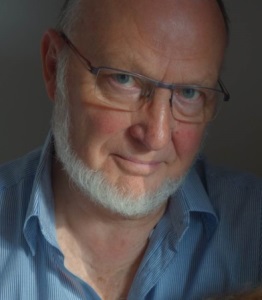 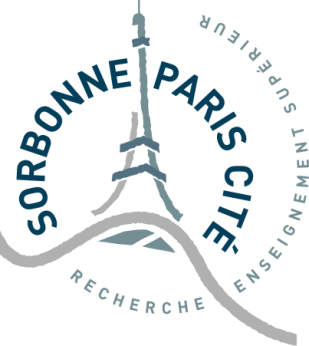 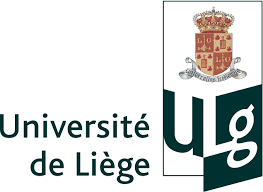 Dieudonné A. A. J. LECLERCQ CV actualizado 2017Correo d.Leclercq@ulg.ac.beNació en 1944, casado. Belga. Diplomas : Institutor primaria (1963), Candidato en Psicología (1965), Master (1968), después Doctor (1975) en Ciencias de la Educación de la Universidad de Liège (Bélgica). Estancias de post-doctorado en las universidades de-Pittsburgh (1978), en el Learning Research and Development Centre. (LRDC - Dir. Robert Glaser) -UCLA (1982), en el Centre for the Study of Evaluation. (CSE - Dir Eva Baker. Coll. con Profs Popham, Choppin, Bruno)Asistente (1968-1980) del Profesor Gilbert de Landsheere (que recibió el primer Premio Mundial de la Educación “Vasconcellos” del Consejo Mundial de la Cultura (México), y su Asociado de 1980 a 1986. Profesor en las Universidades de Namur (Bélgica) de 1975 a 1980, de Aosta (Italia) de 1999 a 2005, de París 13 (Fac. medicina de Bobigny) desde 1984, y de Liège de 1980 a 2010. Profesor Emérito desde 2010, pero continuando a ser invitado a dar cursos en las Universidades de Liège, de Paris 13 Sorbonne Paris Cité, en conferencias y en asesorías (Ej. UCB - University of Colorado at Boulder ; Dirección:  d.leclercq@ulg.ac.be  Chemin du Bois de Berleur, 32  4920 Aywaille Belgique ++32 477 781851 Sus publicaciones se pueden bajar gratuitamente via http://orbi.ulg.ac.be después Leclercq D (los documentos aparecen en orden de fecha de publicaciones, empezando con las de 2012), después « accepter la licence », después «abrir ».Libros en Francés(2017). Conception et Analyse de Messages Multi-Médias. Presses Universitaires de Liège (260 p.)(2003, Ed), Diagnostic cognitif et métacognitif au seuil de l’université. Le premier des MOHICAN (MOnitoring HIstorique des CANdidatures). Editions de l’Université de Liège. (312p).(1998, Ed) Pour une pédagogie universitaire de qualité, Liège, Mardaga. (298 p.)(1997, Ed. con Boxus, Jans, Gilles) Stratégies et médias dans l’enseignement supérieur , Actos de la 15a Conferencia International de la AIPU en Liège. (812 p.)(1989,  Ed. con Osterrieth, S., Blease, D., Perriault, J). L'informatique tranquille, Bruxelles, Ministère de l'Education nationale. (1987) Qualité des questions et signification des scores, Bruxelles : Labor, 162 p.(1986) (Ed. con Deghaye et Marlair) Handicaps et Technologies, Liège : CERES,  n° 4, 238 p.(1986) (Ed. con Reginster et Demarteau) L'éducation pour la santé à l'école, Liège : CERES, n° 2, 185 p.(1986) La conception des questions à choix multiple, Paris : Nathan, 196 p.(1985) (Ed. con Albertini) Les jeunes, l'économie et la consommation, Paris : Nathan Bruxelles : Labor. (1973, 2° éd. 1977) (con Donnay & Debal) Construire un cours programmé, Paris : Nathan, Bruxelles :Labor, 210p.Libros en Ingles(1993, Ed. con Bruno) Item banking, self-assessment and interactive testing, NATO ARW Conference, Berlin : SpringerVerlag  (1990 Ed. con Estes & Heene) New Pathways To Learning Through Educational Technology, Proceeding of the 7th ICET Conference, CEP: Edinburgh,2 vol,1300p (1982) Confidence Marking, its use in testing, Evaluation in Education. An International Review Series, Oxford : Pergamon, vol. 6, 2, p. 161-287.Libro en Español(2014) Ed. con Álvaro Cabrera (UCH). Innovaciones en Dispositivos de Evaluación de los Aprendizajes en la Enseñanza Superior, (IDEAS). Santiago de Chile : Editorial de la UCH). 23 capítulos , 17 autores, 552 paginas. Artículos y capítulos de libros que se pueden bajar gratuitamente : http://orbi.ulg.ac.be/Leclercq_DEn América de Norte -Asesoría para la selección de Proyectos de investigación sometido al Gobierno del Québec.-2012 (Noviembre) y 2013 (Octubre). Colaboración con la Universidad Autónoma de Chapingo (Agricultura) –México En Europa-1990 y 1995: Coordinación internacional de la evaluación de dos Programas de 5 años la Comunidad Europea para la Igualdad de las mujeres y de los hombres en 7 países (1990) y en 14 países (1995) -2000: Asesoría de las Facultades de Agronomía de 3 universidades (ULB, UCL, ULg Gembloux) de Bélgica sobre la calidad de las formaciones universitarias. -1999- 2002 - Coordinador del proyecto MOHICAN: 4000 estudiantes entrando en 8 universidades evaluados en 10 ámbitos. -2010 - Colaboración en Bilbao con A. Villa y M. Poblete en la Universidad de Deusto. -de 2008 a 2013 – Co-animación del seminario residencial para los Enseñantes –doctorando de las universidades de Grenoble (F)-2013 – Colaboración con la Universidad “SUP Agro” de MontpellierEn Chile-2006 - la Reforma del Pregrado en la  Universidad de Chile, Santiago (2006). (Asesora y Informe)-2007 - Animador-Ponencias invitado del Seminario nacional MECESUP (UC de Temuco) en Pucón-Chile sobre « Evaluación de las competencias ».-2010 - Asesoría en el proyecto MECESUP de la U. Metropolitana de Ciencias de la Educación (Santiago de Chile).  -2011 – Animación del 2º Encuentro de los Centros de Apoyo a la Docencia (ECAD) en la U. C. Talca.-2012 (Enero, Marzo, Octubre) Colaboración con la U.C.S.C. de Concepción y la U.C. de Temuco en la realización de un módulo e-learning para la auto-formación de los profesores de universidad a la evaluación de los aprendizajes de los estudiantes. (Enero 2012, Marzo 2012, Octubre 2012)-2012 (Octubre) y 2014 (Enero). Colaboración con la facultad de Educación de la U.C. Temuco : Desarrollo, aplicación y proceso de Tests Espectrales Metacognitivos (TEMs) en la perspectiva de Pruebas de Progreso (PDP).Ha recibido, en 2004, en Liège, el título de Honorary Member of the World Cultural Council (México). Temas de especialización : Pedagogía universitaria, Concepción y Evaluación de los programas de formación (basados en competencias), Evaluación de los aprendizajes de los estudiantes (incluido uso critico de Preguntas a Selección Múltiples) ,  Psicología de la educación, Meta cognición (incluido auto-evaluación con grados de certeza), Métodos de enseñanza y de aprendizaje (incluido Audio-visual), Educación Terapéutica del Paciente, Concepción y evaluación de currículos de formación. Responsabilidades pasadas en la FAPSE (Facultad de Psicología y Ciencias de la Educación de la Universidad de Liège)Creador y Responsable académico durante 25 años -del STE: “ Servicio de Tecnología de la Educación (15 personas), -del SFI: Servicio de Formaciones Informáticas (20 personas), -del CERES: Centro de Enseñanza y investigación (Recherche) en Ámbito (Environnement) y Salud (6 personas). -del CAFEIM: Centro de Auto-Formación y de Evaluación Interactiva Multimedia de la Fac de Psicología (1 personas). Responsabilidades pasadas en la Universidad de Liège (17000 estudiantes)Creador y Responsable académico durante 25 años -del SMART : Sistema Metodológico de Apoyo (de los docentes) a la  Realización de Tests (Pruebas) con  la ayuda de la lectura óptica de marcas (LOM) et de cajas de votos (clickers). (10 personas). -del sistema EEE, de Evaluación de las Enseñanzas por los Estudiantes -de Guidance Etude donde 4 pedagogos ayudan a los estudiantes en sus métodos de aprendizaje. Co-creador del IFRES (Instituto de Formación y de Investigación (Recherche) en la Enseñanza Superior), dedicado en la formación de y apoyo a los docentes y asistentes de la ULg. En el IFRES, ex miembro de los comités de pilotaje -del programa « Currículo basado en competencias»-de la « Formación pedagógica obligatoria de los docentes ».  Co-responsable académico (hasta 2010) del LabSET: Laboratorio de apoyo (Soutien) a la Enseñanza Telematica (30 personas). El LabSET es responsable -del campus virtual de la ULg y ayuda a los docentes en la concepción, la realización y la explotación de formas de educación a distancia (e-learning). Co-fundador del Master complementario en Pedagogía Universitaria FORMASUP (en Francés y en Ingles en presencial y a distancia), que ha diplomado estudiantes de Europa, América de norte y de Sur, África y Asia.Representativo (1990-1992) de la Facultad de Psicología y Educación en el Consejo de Administración de la Universidad de Lieja.Vice-Presidente (1990-1992) del Departamento Educación y Formación de la Universidad de LiègeResponsabilidades pasadas en BeélgicaMiembro de la Comisión 22 “Psicología y Educación” del FNRS (Fonds National de la Recherche Scientifique) durante 10 años. Presidente (1991-2004) de la Comisión “Éxito en Pregrado” del CIUF (Consejo Inter-universitario Francófono)".Cargas internacionalesMiembro actual-de la AIPU ( l'Association Internationale de Pédagogie Universitaire). 1995-hoy.-del ICED (International Consortium for Educational Development) como representative del AIPU. -de la ADMEE (Association pour le Développement des Méthodes d’Evaluation en Education)-de la EARLI (European Association for Research on Learning and Instruction) -de comités de lectura de revistas y de organización de conferencias.  Formado (en Barcelona) por la Asociación de la Universidades Europeas (AUE) en los audites externos de calidad de la enseñanza superior. Cursos Regulares (ex titular) En la Universidad de Liège (Hasta 2010) :Para los « bachelor »s en Psicología y Educación-Introducción a las Ciencias la Educación. (350 Es)-Métodos de Formación y Teorías del Aprendizaje (250 Es).Para los Masters en Educación y Ciencias de la Salud -Concepción y Análisis de Mensajes Multi-Medias (85 Es)…todavía-Evaluación y docimología  (30 Es)-Construcción y Evaluación de Currículo de Formación (30 Es).-Deontología de los formadores (30 Es)-Asuntos profundizados de evaluación (15 Es)Para todos los estudiantes de la universidad que se preparan a ser profesor del secundario superior -Psicología Educacional (350 Es) Para los profesionales universitarios que se preparan a ser profesores en el superior non universitario (CAPAES)  : -Intervenciones y evaluaciones en gran grupos (50 Es) Para docentes y asistentes de la universidad que quieren profesionalizar su formación pedagógica ( Formasup)  (15 Es) :-Definición de los Objetivos y Triple concordancia-Estrategias y métodos de aprendizaje y de enseñanza-Evaluation des acquis et progrès des étudiants. -idem en Inglés (10 Ss) + el curso “Self Regulated Learning” (a distancia).Para todos los profesores y asistentes de la ULg : -Formaciones IFRES (varios temas).Para estudiantes del Master en Ciencias de la Salud:-Educación terapéutica del paciente (20 Es)…todavía-Concepción y análisis de Mensajes Multi-medias (CAMMM) - todaviaEn la Universidad de Paris 13 Sorbonne Paris Cité (Facultad de medicina,  Campus de Bobigny) : -Psicología de los aprendizajes (30 Es) :desde 1984…todavía -Meta cognición (20 Es) : de 2007 hasta 2011.En la Universidad de Paris 3 (Sorbonne Nouvelle) : -Evaluación de los Aprendizajes (a distancia)En la Universidad de Aosta (Italia)  1999-2005: Tecnología de la Educación (20 Es)En la Universidad Andrés Bello (Concepción – Chile) :  Evaluación de los aprendizajesVarios de estos cursos son mixtos (combinando el presencial y el e-learning) Ver www.ulg.ac.be/labSET.Tesis de Doctorado (PhD)Promotor de varios PhD en Francés y en Inglés. Miembro de tribunales de PhD (doctorados) en las universidades de Liège, de Louvain, de la Sorbonne (France), de Paris 13, de Sevilla (España), de Dakar (Senegal).Cursos ocasionales y/o conferencias en las universidades de Europa: Sevilla (ICE), Granada ICE), Valencia (U. Polytec.), Bilbao (U. de Deusto), Kaunas (Lithuania), Grenoble (Francia), Lyon (Francia), Göteborg*, Varsovia*, Leyden*, Anwerpen*, Maastricht*, Budapest*, Gdansk (Poland), Kaunas (Lituania)*#, Tubingen*, Munchen*, Venezia*, Milano*, Montpellier (SupAgro)*#.África: Dakar (Senegal), Monastir (Tunisia, Fac. Farmacia)*#, Alger, Marrakech*, Rabat*, Tunis*, Hammammet*.  América latina: Colombia : Bogota (U. de los Andes)#, Chile: U. de Chile (UCH)#, UMCE (en Santiago)#, UC del Maule en Talca (Ponencia inaugural de la 2da Encuentra de los CAD)*, UC Temuco#, UCSC en Concepción#, UNAB sedes de Concepción, Santiago, y Viña del Mar, U. San Sebastián en Concepción), U de Talca.México: Univ. Autónoma de Agronomía en ChapingoPerú: PUCP : Pontificia Universidad Católica de Perú (en Lima)         UNSAAC: Universidad Nacional San Antonio Abad en Cusco          SINEACE: Sistema Nacional de Evaluación, Acreditación y Certificación de Perú          UNTRM : Universidad Nacional Toribio Rodríguez de Mendoza (Chachapoyas – Amazonas)América del Norte: Sherbrooke* y Montreal*, de California en Los Ángeles (UCLA), Boulder (U. de Colorado)#,                               México (U. Autónoma de Chapingo)*#Asia: U. de Nagoya (Japon)**= en un Congreso, # = en asesoría o conferencia invitadaLenguasFrançais : lengua maternal,                English : excelente,                          Español : buena.Cursos Regulares (ex titular) En la Universidad de Liège (Hasta 2010) :Para los « bachelor »s en Psicología y Educación-Introducción a las Ciencias la Educación. (350 Es)-Métodos de Formación y Teorías del Aprendizaje (250 Es).Para los Masters en Educación y Ciencias de la Salud -Concepción y Análisis de Mensajes Multi-Medias (85 Es)…todavía-Evaluación y docimología  (30 Es)-Construcción y Evaluación de Currículo de Formación (30 Es).-Deontología de los formadores (30 Es)-Asuntos profundizados de evaluación (15 Es)Para todos los estudiantes de la universidad que se preparan a ser profesor del secundario superior -Psicología Educacional (350 Es) Para los profesionales universitarios que se preparan a ser profesores en el superior non universitario (CAPAES)  : -Intervenciones y evaluaciones en gran grupos (50 Es) Para docentes y asistentes de la universidad que quieren profesionalizar su formación pedagógica ( Formasup)  (15 Es) :-Definición de los Objetivos y Triple concordancia-Estrategias y métodos de aprendizaje y de enseñanza-Evaluation des acquis et progrès des étudiants. -idem en Inglés (10 Ss) + el curso “Self Regulated Learning” (a distancia).Para todos los profesores y asistentes de la ULg : -Formaciones IFRES (varios temas).Para estudiantes del Master en Ciencias de la Salud:-Educación terapéutica del paciente (20 Es)…todavía-Concepción y análisis de Mensajes Multi-medias (CAMMM) - todaviaEn la Universidad de Paris 13 Sorbonne Paris Cité (Facultad de medicina,  Campus de Bobigny) : -Psicología de los aprendizajes (30 Es) :desde 1984…todavía -Meta cognición (20 Es) : de 2007 hasta 2011.En la Universidad de Paris 3 (Sorbonne Nouvelle) : -Evaluación de los Aprendizajes (a distancia)En la Universidad de Aosta (Italia)  1999-2005: Tecnología de la Educación (20 Es)En la Universidad Andrés Bello (Concepción – Chile) :  Evaluación de los aprendizajesVarios de estos cursos son mixtos (combinando el presencial y el e-learning) Ver www.ulg.ac.be/labSET.Tesis de Doctorado (PhD)Promotor de varios PhD en Francés y en Inglés. Miembro de tribunales de PhD (doctorados) en las universidades de Liège, de Louvain, de la Sorbonne (France), de Paris 13, de Sevilla (España), de Dakar (Senegal).Cursos ocasionales y/o conferencias en las universidades de Europa: Sevilla (ICE), Granada ICE), Valencia (U. Polytec.), Bilbao (U. de Deusto), Kaunas (Lithuania), Grenoble (Francia), Lyon (Francia), Göteborg*, Varsovia*, Leyden*, Anwerpen*, Maastricht*, Budapest*, Gdansk (Poland), Kaunas (Lituania)*#, Tubingen*, Munchen*, Venezia*, Milano*, Montpellier (SupAgro)*#.África: Dakar (Senegal), Monastir (Tunisia, Fac. Farmacia)*#, Alger, Marrakech*, Rabat*, Tunis*, Hammammet*.  América latina: Colombia : Bogota (U. de los Andes)#, Chile: U. de Chile (UCH)#, UMCE (en Santiago)#, UC del Maule en Talca (Ponencia inaugural de la 2da Encuentra de los CAD)*, UC Temuco#, UCSC en Concepción#, UNAB sedes de Concepción, Santiago, y Viña del Mar, U. San Sebastián en Concepción), U de Talca.México: Univ. Autónoma de Agronomía en ChapingoPerú: PUCP : Pontificia Universidad Católica de Perú (en Lima)         UNSAAC: Universidad Nacional San Antonio Abad en Cusco          SINEACE: Sistema Nacional de Evaluación, Acreditación y Certificación de Perú          UNTRM : Universidad Nacional Toribio Rodríguez de Mendoza (Chachapoyas – Amazonas)América del Norte: Sherbrooke* y Montreal*, de California en Los Ángeles (UCLA), Boulder (U. de Colorado)#,                               México (U. Autónoma de Chapingo)*#Asia: U. de Nagoya (Japon)**= en un Congreso, # = en asesoría o conferencia invitadaLenguasFrançais : lengua maternal,                English : excelente,                          Español : buena.